THE UNIVERSITY OF PUGET SOUND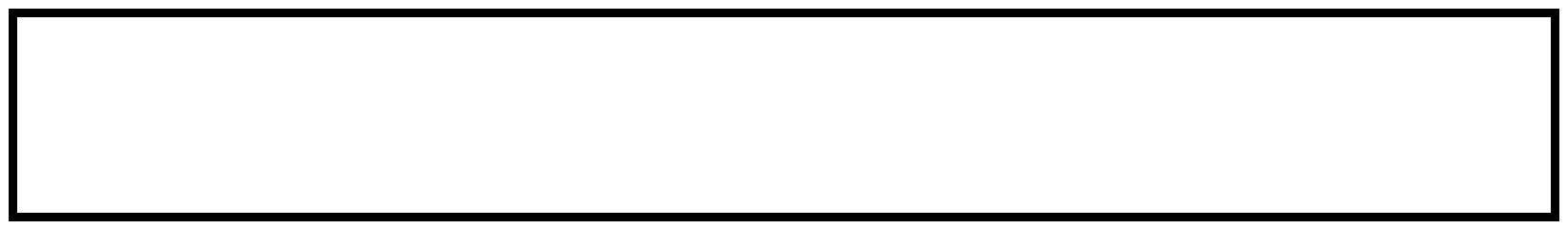 2014-2015 CURRICULUM GUIDEMUSIC WITH ELECTIVE STUDIES IN BUSINESSDEGREE: B. MUSICCONTACT PERSON: KEITH WARDNOTES:+ = activity credit (2 units may be counted toward the 32 required for the degree)*Of the three units of upper division coursework required outside the first major, the Connections course will count for one unless it is used to meet a major requirement.** Students must take MUS 341 in either the sophomore or junior year.	**** BUS 270 is a prerequisite for BUS 320*** Prerequisite for BUS 310.	***** BUS 270 and ECON 170 perquisite from BUS 335THE UNIVERSITY OF PUGET SOUND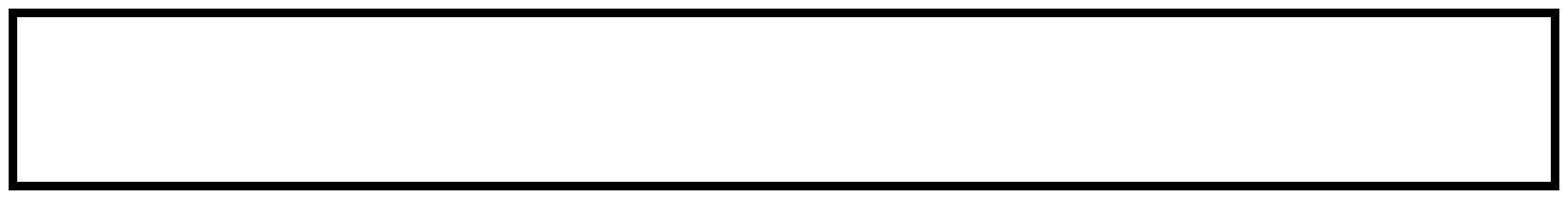 COURSE CHECKLISTMUSIC WITH ELECTIVE STUDIES IN BUSINESSThank you for evaluating 
BCL easyConverter DesktopThis Word document was converted from PDF with an evaluation version of BCL easyConverter Desktop software that only converts the first 3 pages of your PDF.CTRL+ Click on the link below to purchaseA suggested four-year program:A suggested four-year program:A suggested four-year program:A suggested four-year program:Fall Semester ClassesSpring Semester ClassesSpring Semester ClassesFreshmanUnitsUnitsUnitsUnitsSSI 11SSI 2SSI 211FL (in needed), elective, or core1FL (if needed), elective, or coreFL (if needed), elective, or core11Elective1HM coreHM core11MUS 101/103.5/.5MUS 102/104MUS 102/104.5/.5.5/.5MUS 111.25MUS 112MUS 112.25.25MUS 1090MUS 109MUS 10900Performing Group+.25/.5Performing GroupPerforming Group+.25/.5+.25/.5SophomoreUnitsUnitsUnitsUnitsECON 170 (SL core) ***1Music 341 ** or Elective1MUS 201/203.5/.5MUS 202/204.5/.5MUS 2301MUS 2311MUS 291 or 293.5MUS 212.25MUS 211.25Music Elective.5MUS 1090MUS 1090Performing Group+.25/.5Performing Group+.25/.5JuniorUnitsUnitsUnitsUnitsMA core (MATH 160 recommended)1NS core (PHYS 205 recommended)1Elective or BUS 270 (if taking BUS 320 or 335)1BUS 305 or 320**** or Elective1BUS 2051MUS 341 ** or Elective1MUS 3331Upper Division Core Requirement1MUS 311.25MUS 312.25MUS 3090MUS 3090Performing Group+.25/.5Performing Group+.25/.5SeniorUnitsUnitsUnitsUnitsUpper Division Core Requirement1CN core *CN core *11BUS 310 or 335*****1ElectiveElective11MUS 411.25INTN 497 or MUS 498INTN 497 or MUS 49811MUS 4931MUS 412MUS 412.25.25MUS 3090MUS 309MUS 30900Performing Group+.25/.5Performing GroupPerforming Group+.25/.5+.25/.5Puget Sound requires a total of 32 units to graduate.Puget Sound requires a total of 32 units to graduate.CORE CURRICULUMCORE CURRICULUMCORE CURRICULUMCORE CURRICULUMCORE CURRICULUMCORE CURRICULUMCORE CURRICULUMCORE CURRICULUMMAJOR REQUIREMENTSMAJOR REQUIREMENTSMAJOR REQUIREMENTSMAJOR REQUIREMENTSUNIVERSITY CORECRSTERM GRADECOURSEUNITSTERMGRADESSI1SSI1MUS 101/103.5/.5SSI2SSI2MUS 102/104.5/.5ARMUS 201/203.5/.5HMMUS 202/204.5/.5MAMUS 2301NSMUS 2311SLMUS 3331CNMUS 4931MUS 291 or 293.5MUS 3411INTN 497 or MUS 4981MUS 111/112.25/.25MUS 211/212.25/.25MUS 311/312.25/.25MUS 411/412.25/.25MUS Elective (2).5MUS Elective (2).5BUS 2051BUS 305 or 320**1BUS 305 or 320**1BUS 310* or 335**1Recital attendance each termRecital attendance each term(in residence)Performing Group each term(in residence)